初任者研修指導教員研修　第1日１　日時　4月4日（木）14:30～16:45２　内容(１)【講義】初任者研修の提出書類について（14:30～15:30）〈新規者・希望者〉(２)【開講】（15:30～15:40）(３)【講義】初任者研修指導教員に期待すること、初任者研修指導教員の役割（15:40～16:00）　(４)【講義】初任者研修の進め方（16:00～16:15）(５)【講義・演習】指標を基にした指導の計画、初任者育成プランシートの作成（16:15～16:30）(６)【研修のまとめと振り返り】（16:35～16:45）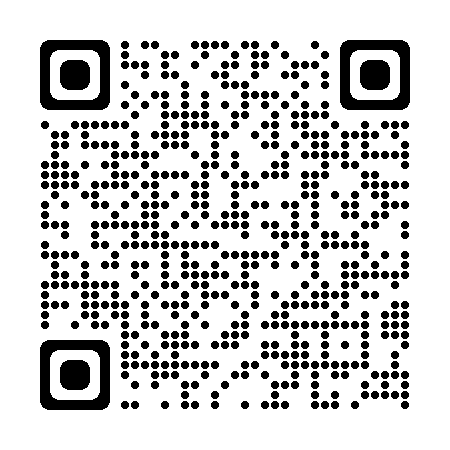 ◎　振り返りシートについて・　「振り返りシート」は、右の二次元コードを読み取り、４月18日（木）までに、Googleフォームで提出してください。◎　第２日の研修について　・　日 時　  令和６年４月26日（金）14:30～16:45・　内 容　 【講義】新たな教師の学びの姿　【講義・演習】学習指導と評価の実際・　会 場　 　広島市教育センター　・　持参物　 「初任者研修のために（令和６年度用）」　　　　　　 「教師となったみなさんへ（令和６年度用）」　　　 　　　「初任者育成プランシート」３　資料